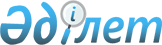 О государственных закупках, имеющих важное стратегическое значениеПостановление Правительства Республики Казахстан от 12 августа 2005 года N 836

      В соответствии с подпунктом 5) пункта 1  статьи 21  Закона Республики Казахстан от 16 мая 2002 года "О государственных закупках" Правительство Республики Казахстан  ПОСТАНОВЛЯЕТ: 

      1. Определить производственный кооператив "Институт Казгипроводхоз" поставщиком услуг по корректировке технико-экономического обоснования строительства объединенного гидроузла "Достык" на реке Хоргос с подключением магистральных каналов в Панфиловском районе Алматинской области, разработанного в 1994 году, закупка которого имеет важное стратегическое значение. 

      2. Министерству сельского хозяйства Республики Казахстан в установленном законодательством порядке обеспечить: 

      заключение договора о государственных закупках услуг с юридическим лицом, указанным в пункте 1 настоящего постановления; 

      финансирование заключаемого договора в пределах средств, предусмотренных в республиканском бюджете на 2005 год; 

      соблюдение принципа оптимального и эффективного расходования средств, используемых в соответствии с настоящим постановлением для государственных закупок услуг, а также выполнение пунктов 3 и 4  статьи 21  Закона Республики Казахстан "О государственных закупках". 

      3. Настоящее постановление вводится в действие со дня подписания.        Исполняющий обязанности 

          Премьер-Министра 

       Республики Казахстан 
					© 2012. РГП на ПХВ «Институт законодательства и правовой информации Республики Казахстан» Министерства юстиции Республики Казахстан
				